Консультация для педагогов: «Как подготовить детей старшего дошкольного возраста к школе».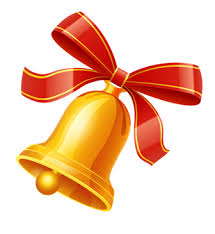 «Ребенок – зеркало семьи;                                                                                       как в капле воды отражается солнце,                                                                         так в детях отражается нравственная чистота матери и отца».      Сухомлинский В. А.    Ребенок, подрастая, переходит на следующую ступень развития детства – идет в школу. При этом очень важно, чтобы он был «подготовленным» или всесторонне развитой личностью, которая умеет в первую очередь общаться, высказывая свои мысли, осознавая и анализируя увиденное и услышанное. И для этого особенно необходимо красивая, грамотная речь ребенка. Как можно узнать, готова ли речь ребенка при поступлении в школу? Речь – это использование языка в целях общения. Сложная структура языка требует разных сложных речевых умений: умения говорить и различать звуки речи, составлять из звуков слоги и слова, говорить и понимать их, умения составлять из слов предложения, используя правила грамматики, читать, иметь элементарные навыки письма. Формирование у детей грамматически правильной, лексически богатой и фонетически чёткой речи – одна из важнейших задач в общей системе обучения ребёнка родному языку в ДОУ и в семье. Огромная работа по развитию ребенка может быть представлена в группе компенсирующей направленности.   Условия работы группы компенсирующей направленности для детей с тяжёлыми нарушениями речи подготовительного к школе возраста играют огромную роль.  Главная цель: развитие звукопроизносительной стороны речи. При этом поиски эффективных приёмов и методов коррекции речи не утратили своей актуальности. Большое значение имеет работа по развитию звукопроизносительной стороны речи и, в частности, фонематического восприятия. Развитие фонематических процессов положительно влияет на становление всей речевой системы в целом. Эффективная и стойкая коррекция дефектов произношения может быть возможна только при опережающем формировании фонематического восприятия. Бесспорна взаимосвязь развития фонематического восприятия не только с фонетической, но и с лексико-грамматической стороной речи. При планомерной работе по развитию фонематического слуха дошкольники намного лучше воспринимают и различают окончания слов, приставки, суффиксы, выделяют предлоги в предложении и т.д., что так важно при формировании навыков чтения и письма.   Задачи, стоящие перед педагогом таковы:исследовать речевое развитие старших дошкольников;сформировать стойкую положительную мотивацию у детей и их родителей;внедрить игровые приёмы работы в совместную деятельность учителя-логопеда, педагогов и родителей;развить коммуникативные навыки и слухо-зрительно-двигательную координацию в процессе подготовки к обучению письменным формам речи.Диагностическое направление.Комплексное обследование, охватывающее как речевые, так и неречевые возможности ребёнка, позволяет провести качественную диагностику и разработать стратегию эффективной направленной коррекции.При подготовке к школе детей с речевыми нарушениями проявляется преемственность в логопедической работе ДОУ и школы. В логопедической практике основное внимание уделяется трудностям экспрессивной речи, формированию операций комбинирования языковых единиц. Именно такие нарушения у младших школьников с ОНР являются ведущими. При этом у старших дошкольников семантические трудности проявляются и в недостатках звукоразличения, несформированности речевых кинестезий. Эти компоненты входят в структуру общего недоразвития речи, фонетико-фонематического недоразвития речи, фонетического изолированного дефекта, фонематического недоразвития речи. Что как раз и свидетельствует, с одной стороны, о многообразии речевых нарушений у детей. А с другой стороны, требует коррекционной направленной работы над звукопроизносительной стороной речи, как работы базовой для речевых нарушений различной степени тяжести и структуры.   В таком случае важнейшей становится возможность использования методов дифференциальной диагностики нарушений речи, коррекцией которых занимается учитель-логопед.   Логопедическое обследование является структурным компонентом системы работы по развитию звукопроизносительной стороны речи и предполагает:установление контакта с ребёнком;сбор информации об особенностях раннего речевого развития;диагностику уровня развития ВПФ: двигательной сферы (динамического, кинестетического, пространственного праксиса), слухоречевой и зрительной памяти, наглядно-образного и вербально-логического мышления, импрессивной и экспрессивной речи, зрительно-предметного и зрительно-пространственного восприятия;разработку перспективного плана индивидуальной логокоррекционной работы;отслеживание динамики в состоянии произносительной стороны речи (фонематического восприятия, речевой моторики) и слухо-зрительно-двигательной координации (сопоставление результатов обследования до начала обучения, в середине цикла и по его завершении: сентябрь/октябрь, январь, апрель/май).   Для реализации задачи исследования разработана “Анкета для родителей”, модифицирована “Речевая карта” с учётом выполнения проб на определение состояния всех видов праксиса (динамического, орального, пространственного, конструктивного), зрительно-предметного и акустического восприятия (в том числе пробы на воспроизведение ритмических структур).Логопедическое обследование позволяет выявить структуру и тяжесть нарушения речи, сопоставив его с тяжестью поражения артикуляционной и общей моторики.Результаты исследования позволяют сделать вывод о том, что уровень развития слухо-зрительно-двигательной координации у старших дошкольников с нарушениями речевого развития находится в прямой зависимости от тяжести нарушения речи. Недостаточность двигательных функций в большей степени касается динамических характеристик движений (несформированность динамики двигательных актов и сложных двигательных навыков, незрелость кинетической составляющей двигательного акта, трудность удержания последовательных двигательных программ в пробе “кулак – ладонь – ребро”). Выявляется незрелость пространственного праксиса, обеспечиваемого совместной работой пространственного, вестибулярного, слухового и зрительного анализаторов, недостаточность слухо-двигательных координаций, а также дефицитарность зрительно-предметного, зрительно–пространственного, акустического и речеслухового восприятия.В этой связи важнейшим условием подготовки к школе детей с нарушениями речи должно быть развитие слухо-зрительно-двигательной координации в разных видах деятельности.Коррекционно-развивающее направление.С целью поэтапного формирования фонематической стороны речи у детей подготовительной к школе группы, как в случае речевой патологии, так и при речевом развитии в пределах нижней границы речевой нормы, рекомендуется особенно внимательный подход к организации и проведению занятий по обучению грамоте.Учитывая степень выраженности речевого дефекта и его связи с другими сторонами психического развития ребёнка, следует сказать, чтоодним детям необходимы индивидуальные и подгрупповые коррекционно-развивающие игры-занятия и систематическая помощь со стороны педагогов и родителей по введению новых навыков в спонтанную речь;другим будет достаточно логокоррекционных занятий по подготовке к обучению грамоте и последовательного выполнения рекомендаций родителями в семье.Задача комплексного развития звукопроизносительной стороны речи и подготовки детей к обучению грамоте реализуется в виде применения тематического плана фронтальных логопедических занятий в подготовительной к школе группе.Со всеми детьми работа по формированию фонематического восприятия проводится фронтально по подгруппам на занятиях по подготовке к обучению грамоте и на индивидуальных занятиях по звукопроизношению.Очень важно помочь ребёнку запомнить графический символ звука. Поэтому при знакомстве с буквой используются сенсорные впечатления. Для этого полезно:- вылепить букву из пластилина;- обвести буквенный шаблон, раскрасить его;- показать букву руками;- создать “живую” букву из своего тела индивидуально (игра “Живая буква замри”!)- создать “живую” букву в составе группы из 2 – 4 детей (дети лежат на ковре).Значимой на таких занятиях становится не только программа усвоения первоначальных знаний, но и сама возможность эмоциональной регуляции движений и действий при использовании тщательно подобранного музыкального сопровождения, включения комплексов пальчиковой и артикуляционной гимнастики, выполнения заданий по образцу, графическим схемам, что и позволяет отрабатывать систему слухо-зрительно-двигательных координаций.Информационно-методическое направление.Тема взаимоотношений и сотрудничества учителя-логопеда с родителями становится всё более актуальной в связи с усиливающимся вниманием к проблемам семьи. Родители наших воспитанников должны быть уверены, что рекомендации учителя-логопеда разработаны не только на основе личного опыта работы, но и включают в себя аспекты современных исследований по всем интересующим вопросам речевого развития детей. Ведь только когда учителю-логопеду доверяют, убеждаются в его компетентности, в том, что он всё сделает для ребёнка, с ним будут плодотворно сотрудничать.Информационно-методическое направление предполагает решение следующих задач:- сформировать стойкую положительную мотивацию у детей и их родителей;- повысить уровень психолого-педагогических знаний педагогов и родителей;- внедрить игровые приёмы в совместную работу логопеда, родителей и педагогов с дошкольниками.В первые две недели учебного года учитель-логопед проводит полное обследование ребёнка для уточнения логопедического заключения, выявления психологических особенностей. В этот период происходят и индивидуальные встречи с родителями, на которых устанавливается непосредственный контакт с близкими для ребёнка людьми, отбирается информация об условиях и особенностях развития каждого воспитанника. Родители заполняют анкету, знакомятся с условиями индивидуальной работы с детьми в логопедическом кабинете, настраиваются на достаточно длительный период кропотливой совместной работы по преодолению речевых нарушений.Работа с родителями предполагает:- анкетирование;- индивидуальные консультации;- родительские собрания: в начале года (тренинг по развитию артикуляционной и пальчиковой моторики; рекомендации по использованию развивающей печатной продукции – букварей, раскрасок, дидактических игр в семье), в середине года (тренинг по использованию игровых приёмов в развитии навыков фонематического анализа и синтеза), в конце года (тренинг по определению готовности ребёнка к школе, тестовые задания);- логопедический стенд дает наиболее важную информацию об упражнениях, играх и др., необходимое для родителей;- тетради по коррекции звукопроизношения;Успех логокоррекционной работы во многом зависит от правильно организованного взаимодействия логопеда, воспитателей, музыкального руководителя, инструктора по физической культуре, медицинского работника, родителей. Каждый из них, решая свои задачи, принимает участие в формировании и закреплении правильных речевых навыков у детей, развитии сенсомоторной сферы, высших психических процессов и укреплении здоровья.Предполагаемый результат.Выполняя задания, дети приобретают многие необходимые для овладения устной и частично письменной речью навыки, могут:- выделять заданный речевой звук в потоке других звуков, отмечая его звучание соответствующим цветным сигнальчиком, хлопком в ладоши, другим движением рук;- делить звуки на гласные и согласные;- выделять гласный звук в начале слова (под ударением);- выделять гласный звук в конце слова под ударением;- выделять гласный звук в середине коротких слов;- выделять согласный звук в начале и в конце слова;- называть слова с заданным звуком;- различать согласные по мягкости-твёрдости;- различать согласные по звонкости-глухости;- составлять слово из трёх заданных звуков;- определять количество и последовательность звуков в слове;- определять количество частей (слогов);- определять ударный слог в слове.Все перечисленные навыки формируются у дошкольника в процессе игр со звуком, слогом, словом.Систематическая и последовательная работа поможет учителю-логопеду, работающему в течение одного учебного года с детьми подготовительного к школе возраста в условиях группы компенсирующей направленности:- эффективно исследовать речевое развитие детей старшего дошкольного возраста;- целенаправленно сформировать положительную мотивацию у детей и их родителей;- успешно объединить усилия учителя-логопеда, педагогов и родителей в процессе подготовки к школе детей с нарушениями речи;- развить навыки коммуникации и слухо-зрительно-двигательной координации.